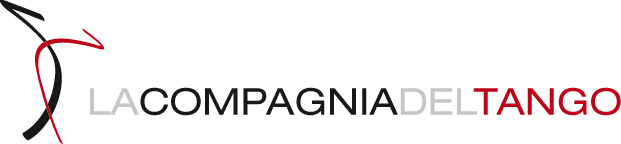 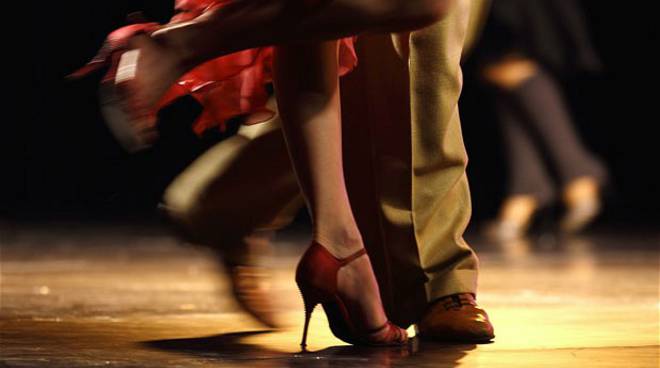 Vi invita allo spettacolo che si terrà pressoSALA POLIVALENTE (ex cucine)DOMENICA 24 MARZO ALLE ORE 15.30Un particolare ringraziamento alla Associazione Amici della Terza Età per la collaborazione.